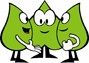 Aktivität zum Vergleich grafischer DarstellungenVergleichen Sie die grafischen Darstellungen.Finden Sie Gemeinsamkeiten, Unterschiede, Möglichkeiten und Grenzen der Darstellungen.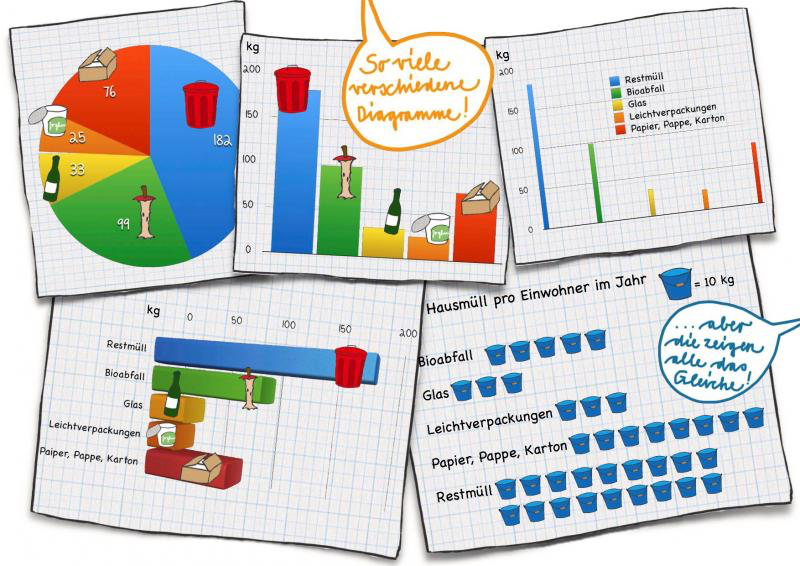 